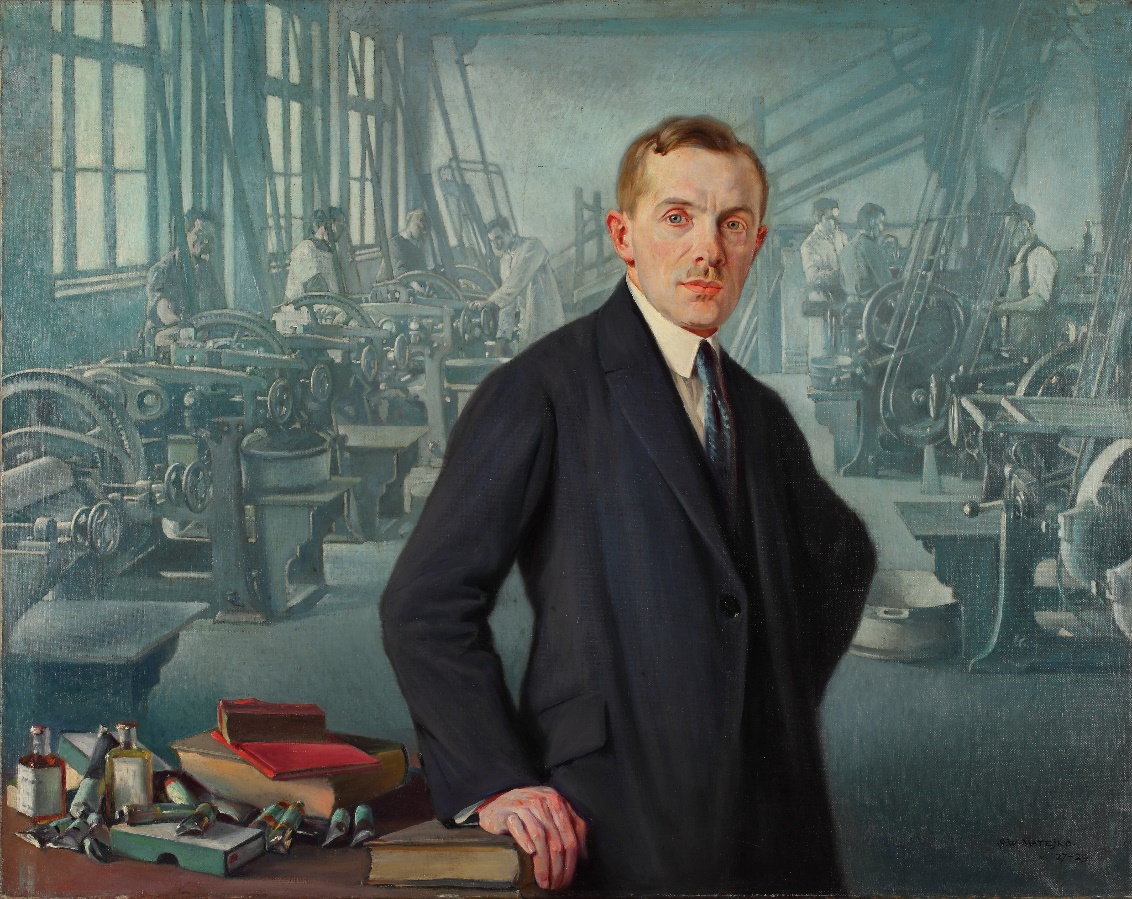 Tytuł: 	Portret Antoniego Gwoździowskiego
na tle hali fabrycznej Autor: 			Stefan Witold MatejkoData powstania: 		1927−1929 rokTechnika: 			olej na płótnieWłasność: 			Muzeum KrakowaTen obraz to portret. Portret to przedstawienie jakiejś postaci. Ten obraz to portret Antoniego Gwoździowskiego.Antoni Gwoździkowski był dyrektorem fabryki w Krakowie. Dyrektor stoi przed swoją fabryką.Dyrektor jest w fabryce najważniejszą osobą.
Na obrazie widać skomplikowane maszyny w fabryce.W tej fabryce produkowano farby w tubkach. 
Farbki w tubkach były używane przez malarzy.Autorzy tekstów: Jakub Jastrzębski, Anna Jeżowska-Siwek.Korekta tekstów: Katarzyna Bury, Elżbieta Lang, Witold Turdza. Teksty napisano w Muzeum Krakowa w 2021 roku.Ten tekst dofinansowano ze środków Ministra Kultury, Dziedzictwa Narodowego i Sportu pochodzących z Funduszu Promocji Kultury.Minister przekazał Muzeum Krakowa pieniądze, żeby zapłacić autorom tekstu.